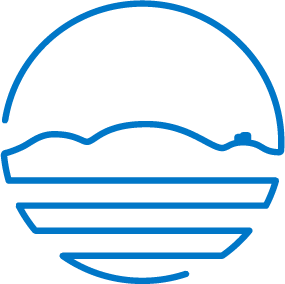 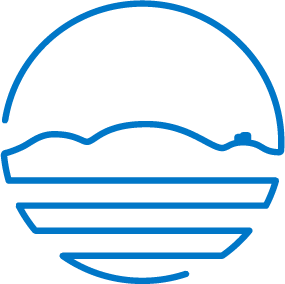 Objednávka č. 20239686Datum vystavení dokladu: 07.08.2023 Dodací lhůta:Vyřizuje: Specifikace objednávky (text)Objednáváme u Vás dle cenové nabídky č. R-JUN23284 ze dne 3.8.2023 následující servopohony AUMA na ÚV Zaječí:1.     ks     1   -	Servopohon AUMA , typ: SA 10.2 , 400V AC 2.     ks     1   -	Servopohon AUMA , typ: SA 07.2 , 400V ACks     1   -	Servopohon AUMA , typ: SA 14.2 , 400V ACks     1   -	Servopohon AUMA , typ: SQ05.2 (náhrada za SG04.3), 400V AC                       5.     ks     1  -	Šneková převodovka AUMA, typ: GS.50.3 . Místo dodání:   Vodovody a kanalizace Břeclav, a.s.Stř. 1 vodovodů Hustopeče - p. ŠabataNádražní 9   693 01 HustopečeK převzetí je pověřen p.              - tel. č.                , popř. p.   - tel. č.                     , který bude uveden a podepsán na předávacím protokolu nebo dodacím listu.Pozn.: Tato objednávka bude uveřejněna v registru smluv.    G.A.S. a.s.        IČO: 25512374U Kyjovky 3928/1695 01 HodonínFakturu zašlete písemně nebo elektronicky na adresu uvedenou v hlavičce objednávky.Na faktuře uveďte číslo objednávky nebo přiložte její potvrzenou kopii.Dodavatel se zavazuje, že bude dodržovat Pravidla v oblasti životního prostředí pro dodavatele, jejichž znění je k dispozici na stránkách společnosti Vodovody a kanalizace Břeclav, a.s..Fakturu zašlete písemně nebo elektronicky na adresu uvedenou v hlavičce objednávky.Na faktuře uveďte číslo objednávky nebo přiložte její potvrzenou kopii.Dodavatel se zavazuje, že bude dodržovat Pravidla v oblasti životního prostředí pro dodavatele, jejichž znění je k dispozici na stránkách společnosti Vodovody a kanalizace Břeclav, a.s..Středisko: 1. Středisko vodovodů HustopečeUrčeno pro: ÚV ZaječíPředpokládaná cena bez DPH: 161 196,00Předpokládaná cena bez DPH: 161 196,00Razítko a podpis dodavateleRazítko a podpis odběratele